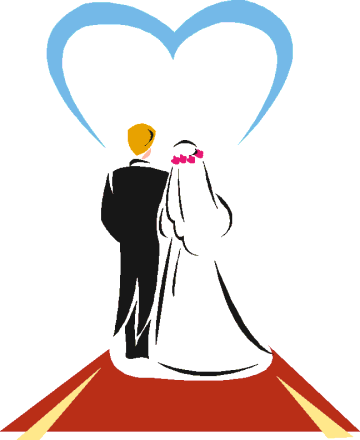 Marriage Preparation Checklist “The LORD God said: ‘It is not good for the man to be alone. I will make a helper suited to him.’ ” Gen 2:18Congratulations!We are so happy for you as you prepareto enter into a covenant with each other and God!Overview of Marriage Prep:1) Today’s initial meeting with Deacon Chuck and Eileen	-get to know each other-fill out paperwork-set up wedding date and time ____________________		*No weddings during Lent or Holy Days		*Ceremony must start on or before 1pm	-discuss overview of marriage prep	-schedule engagement blessing ____________________2) Engagement blessing at a Saturday evening or Sunday morning Mass.3) Meeting 2: Discuss In Perfect Union with Deacon Chuck & Eileen. Each of you should write down two things you agree with, two things you disagree with, and two things that you didn’t know before. We will discuss these at a later meeting.  http://www.johnpaul2center.org/JohnPaulIICenter/NazarethProject/EngagedEnrichment1/InPerfectUnion-Interactive-Wis.pdf4) Take FOCCUS premarital inventory. This is a comprehensive survey of areas important in a healthy, happy, permanent marriage. You will receive an email invite to take the inventory. After you complete the inventory, you will be contacted by a FOCCUS facilitator couple from our parish.5) Meet with parish FOCCUS facilitator couple to discuss inventory (2-3 meetings).6) Attend two-part diocesan marriage prep classes.All couples married in the GB Diocese must complete the following marriage prep:a) Attend a two-part diocesan marriage prep classes. www.marriageinthelord.org      Register early! Please bring back certificate of attendance for your file.	a) Part I: Marriage in the Lord 	b) Part II: Natural Family Planning (NFP) 7) Meet with Deacon Chuck and Eileen to review your wedding liturgy.8) Rehearsal9) Wedding!!!Groom: ____________________ Bride: ____________________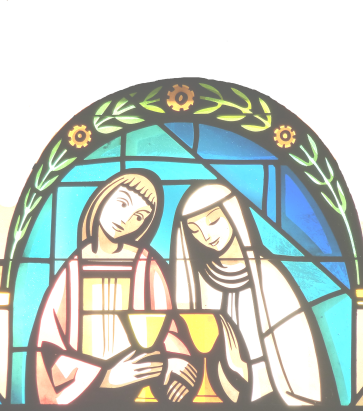 Wedding Date: ____________________ Will dispensation be necessary?___ Inter-faith Marriage? 	___ Groom Prior Marriage?	___ Bride Prior Marriage?Needed to complete your wedding file: ___ Form A___ Bride’s B form  			  ___ Groom’s B form___ Bride’s Baptismal Certificate   ___ Groom’s Baptismal Certificate___ Request for Dispensation (if necessary)___ Permission from pastor (if not parishioner of Holy Rosary)___ Bride and Groom’s Premarital Inventory  ___ Part I Marriage in the Lord Certificate___ Part II NFP Certificate___ Marriage License (see WI state license services website for additional details)___ A picture of the two of you for the file___ $75 Church stipend Together for Life liturgy selectionsOld Testament Reading B1-9 _____Responsorial Psalm C1-7 _____New Testament Reading D1-13 _____Gospel F1-10 _____Exchange of Consent or Wedding Vows H1-2 _____Prayer of the Faithful J1-3 _____All songs must be liturgical. 